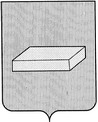 ГОРОДСКАЯ ДУМА ГОРОДСКОГО ОКРУГА ШУЯР Е Ш Е Н И Е		от 25 мая 2016 года					№ 102О присвоении звания«Почетный гражданин города Шуи»В соответствии с Положением о звании «Почетный гражданин города Шуи», принятым решением Шуйской городской Думы № 44 от 28.04.2004 г. (в действующей редакции), рекомендацией комиссии по наградам при Главе городского округа Шуя, в связи с ходатайством трудового коллектива МУК «Литературно-краеведческий музей Константина Бальмонта» городского округа Шуя, на основании Устава городского округа Шуя городская ДумаР Е Ш И Л А:Присвоить звание «Почетный гражданин города Шуи» Никонову Федору Васильевичу (посмертно) за большой вклад в создание фотолетописи города Шуи конца XIX – начала XX века.2. Настоящее Решение вступает в силу с момента подписания.Председатель городской Думы городского округа ШуяД.Е. ПЛАТОНОВ Глава городского округа Шуя                                            С.Ю. РОЩИН